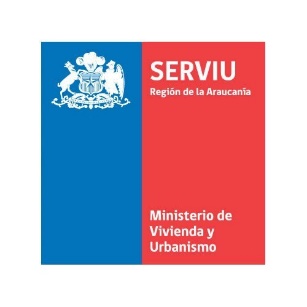 ANEXO N° 1: FORMULARIO DE PRESENTACIÓNC.e.p Nº 01/2019 “PROYECTO URBANO HABITACIONAL ALTO LABRANZA ETAPA II, LOTE B Y C” DATOS DE LA ENTIDAD PATROCINANTEDATOS DE LA ENTIDAD PATROCINANTEDATOS DE LA ENTIDAD PATROCINANTEDATOS DE LA ENTIDAD PATROCINANTEDATOS DE LA ENTIDAD PATROCINANTEDATOS DE LA ENTIDAD PATROCINANTEDATOS DE LA ENTIDAD PATROCINANTEDATOS DE LA ENTIDAD PATROCINANTENombre / Razón SocialNombre / Razón SocialNombre / Razón SocialNombre / Razón SocialNombre / Razón SocialNombre / Razón SocialNombre de FantasíaNombre de FantasíaNombre de FantasíaNombre de FantasíaNombre de FantasíaRutNúmero de RolNúmero de RolNúmero de RolNúmero de RolDirecciónDirecciónComunaComunaTeléfonoTeléfonoRegiónRegiónNombre de ContactoNombre de ContactoNombre de ContactoNombre de ContactoNombre de ContactoCorreoCorreoCategoríaCategoríaCategoríaENCARGADO DE POSTULACIÓN:ENCARGADO DE POSTULACIÓN:ENCARGADO DE POSTULACIÓN:ENCARGADO DE POSTULACIÓN:ENCARGADO DE POSTULACIÓN:ENCARGADO DE POSTULACIÓN:ENCARGADO DE POSTULACIÓN:ENCARGADO DE POSTULACIÓN:Encargado de Postulación:Encargado de Postulación:Encargado de Postulación:Encargado de Postulación:Encargado de Postulación:Encargado de Postulación:Encargado de Postulación:RutDirecciónDirecciónTeléfonoTeléfonoCorreoCorreoFirma y timbre Representante Legal Entidad PatrocinanteFirma Encargado de Postulación